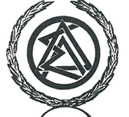 ΔΙΚΗΓΟΡΙΚΟΣ ΣΥΛΛΟΓΟΣ ΛΕΒΑΔΕΙΑΣΔικαστικό Μέγαρο                                                    Σπυροπούλου 6, 321 00 Λιβαδειά                             Τηλ./Fax. 22610 29505 & 27259                                                                             E-mail: dslevadias@gmail.comwww.dslev.gr   ΑΛΛΑΓΕΣ ΣΕ ΔΙΚΑΣΤΙΚΑ ΤΕΛΗ, ΠΑΡΑΒΟΛΑ ΚΑΙ ΔΙΚΑΣΤΙΚΑ ΕΞΟΔΑ (Ν. 4446/2016)Στο Φύλλο της 22ας Δεκεμβρίου 2016 της Εφημερίδας Κυβερνήσεως (ΦΕΚ Α’ 240/22-12-2016) δημοσιεύθηκε ο ν. 4446/2016, με τον οποίο επέρχονται τροποποιήσεις στον Πτωχευτικό Κώδικα, αλλά και σειρά μεταβολών που αφορά την καθημερινή άσκηση της δικηγορίας. Προς διευκόλυνση των μελών επισημαίνουμε τις παρακάτω σημαντικές αλλαγές:-           Κατάργηση του δικαστικού ενσήμου στις αναγνωριστικές αγωγές:            Το πάγιο αίτημα των Δικηγορικών Συλλόγων μετά την τροποποίηση που είχε γίνει με τον ν. 3994/2011, έγινε δεκτό και πλέον δεν απαιτείται καταβολή δικαστικού ενσήμου τόσο για τις αναγνωριστικές αγωγές, όσο και για τις καταψηφιστικές που τρέπονται σε αναγνωριστικές.            Ειδικά για τις καταψηφιστικές αγωγές στις εργατικές διαφορές το δικαστικό ένσημο μειώνεται στο 4 %ο (από 8%ο), όπου απαιτείται, ήτοι για τις αγωγικές αξιώσεις που υπερβαίνουν την καθ’ ύλην αρμοδιότητα του Ειρηνοδικείου.-           Αλλαγή στα ποσά των παραβόλων για άσκηση ενδίκων μέσων:            α) Πολιτική Δικονομία:            για άσκηση εφέσεως 75 € κατά αποφάσεως Ειρηνοδικείου, 100 € κατά αποφάσεως Μονομελούς Πρωτοδικείου, 150 € κατά αποφάσεως Πολυμελούς Πρωτοδικείου (μέχρι σήμερα ίσχυε ανεξαρτήτως Δικαστηρίου παράβολο 200 €)             για άσκηση αναίρεσης 250 € κατά αποφάσεως Ειρηνοδικείου, 300 € κατά αποφάσεως Μονομελούς Πρωτοδικείου, 400 € κατά αποφάσεως Πολυμελούς Πρωτοδικείου, 450 € κατά αποφάσεως Εφετείου (μέχρι σήμερα ίσχυε ανεξαρτήτως Δικαστηρίου παράβολο 300 €)             για άσκηση αναψηλάφησης 400 € κατά αποφάσεων Ειρηνοδικείου, Μονομελούς Πρωτοδικείου, και Πολυμελούς Πρωτοδικείου και 500 € κατά αποφάσεων Εφετείου και Αρείου Πάγου (μέχρι σήμερα ίσχυε ανεξαρτήτως Δικαστηρίου παράβολο 400 €)    β) Ποινική Δικονομία:    για αίτηση εξαίρεσης Δικαστή ή Πραγματογνώμονα 50 € (δεν προβλεπόταν μέχρι σήμερα)   για υποβολή μήνυσης 70 € (μέχρι σήμερα 100 €)   για κατάθεση έγκλησης –στα απολύτως κατ’ έγκληση διωκόμενα εγκλήματα- 50 € (μέχρι σήμερα 100 €). [Στις υφιστάμενες εξαιρέσεις από την κατάθεση παραβόλου προσετέθησαν τα εγκλήματα ρατσιστικών διακρίσεων και τα εγκλήματα παραβιάσεων της ίσης μεταχείρισης.]   Για προσφυγή επί της απορριπτικής της έγκλησης διάταξης 250 € (μέχρι σήμερα 300 €) Για προσφυγή κατά της απευθείας κλήσης ενώπιον του Τριμελούς Πλημμελειοδικείου του κατηγορουμένου 250 € (μέχρι σήμερα 350 €) Τέλος πολιτικής αγωγής 40 € (μέχρι σήμερα 50 €)            γ) Διοικητική Δικαιοσύνη:            Για αίτηση ακύρωσης, υπαλληλική προσφυγή, αίτηση αναίρεσης σε διαφορές κοινωνικής ασφάλισης ή τριτανακοπή ενώπιον του ΣτΕ 150 € (όσο ίσχυε)            Για έφεση ενώπιον του ΣτΕ 200 € (μέχρι σήμερα 150 €)            Για αναστολή εκτέλεσης, αίτηση ασφαλιστικών μέτρων, αίτηση ερμηνείας και διόρθωσης ενώπιον του ΣτΕ 50 € (μέχρι σήμερα 100 €)            Για αίτηση αναίρεσης -πλην των κοινωνικοασφαλιστικών διαφορών- 350 € (μέχρι σήμερα 250 €)             Για προσφυγή 100 € (όσο ίσχυε)             Για προσφυγή σε διαφορές ασφαλισμένου κατά φορέα κοινωνικής ασφάλισης 25 € (όσο ίσχυε)              Για ανακοπή κατά πράξης διοικητικής εκτέλεσης 100 € (όσο ίσχυε)             Για αιτήσεις προσωρινής δικαστικής προστασίας και αίτηση διόρθωσης ή ερμηνείας 50 € (δεν προβλεπόταν παράβολο)             Για ανακοπή ερημοδικίας και τριτανακοπή 150 € (όσο ίσχυε)             Για έφεση και αντέφεση 200 € (μέχρι σήμερα 150 €)             Για κατάθεση προσφυγής, έφεσης και αντέφεσης σε χρηματικού περιεχομένου φορολογικές και τελωνειακές διαφορές αναλογικό παράβολο 1% (μέχρι σήμερα το αντίστοιχο ποσοστό ανέρχετο σε 2%) του αντικειμένου της διαφοράς, χωρίς να μπορεί αυτό να υπερβαίνει το ποσό των 15.000 € (αντί 10.000 € μέχρι σήμερα)             Για έφεση σε χρηματικού περιεχομένου φορολογικές και τελωνειακές διαφορές προβλέπεται καταβολή ποσοστού  20% επί του οφειλομένου ποσού σύμφωνα με την πρωτόδικη απόφαση (μέχρι σήμερα το αντίστοιχο ποσοστό ανέρχετο στο 50%) καταβλητέο μέχρι τη συζήτηση (άρθρο 93 παρ. 3 Κώδικα Διοικητικής Δικονομίας)         Για αίτηση αναθεώρησης 300 € (μέχρι σήμερα 150 €)         Για προσφυγή κατά πράξεων Επιτροπής Ανταγωνισμού (ν. 3959/2011), για αίτηση αναίρεσης, για ανακοπή, για αίτηση αναθεώρησης και για παρέμβαση, που ασκούνται στα διοικητικά δικαστήρια, καθώς και η αίτηση επανασυζήτησης ενώπιον της Επιτροπής Ανταγωνισμού, 750 € (μέχρι σήμερα 500 €).         Για ένσταση και αντένσταση σε εκλογικές διαφορές 100 € (όσο ίσχυε)          Για τις εφέσεις, αιτήσεις αναστολής, αιτήσεις αναθεωρήσεως, αιτήσεις ανακοπής και τριτανακοπής και αιτήσεις διορθώσεως ή ερμηνείας στις συνταξιοδοτικές διαφορές ενώπιον του Ελεγκτικού Συνεδρίου 20 € (όσο ίσχυε)          Για τις αιτήσεις αναιρέσεως στις συνταξιοδοτικές διαφορές 70 € (μέχρι σήμερα 50 €)          Για τις αιτήσεις ανάκλησης κατά των πράξεων των Κλιμακίων κατά των έλεγχο των δημοσίων συμβάσεων ή των Επιτρόπων του Ελεγκτικού Συνεδρίου, καθώς και τις αιτήσεις αναθεωρήσεως κατά των αποφάσεων που εκδίδονται επί των αιτήσεων αυτών 100 € (μέχρι σήμερα 50 €)           Για τα ένδικα βοηθήματα ή μέσα κατά καταλογιστικών πράξεων ή αποφάσεων και για τις χρηματικού αντικειμένου διαφορές ενώπιον του Ελεγκτικού Συνεδρίου σε ποσοστό ένα τοις εκατό (1%) του αμφισβητούμενου ποσού, χωρίς τις τυχόν προσαυξήσεις (ως ίσχυε δηλαδή), ωστόσο το αναλογικό αυτό παράβολο δεν μπορεί να είναι κατώτερο των 70 € (αντί 30 €). -           Παράβολα για χορήγηση αναβολής             Για πρώτη φορά πρώτη φορά προβλέπεται ως προϋπόθεση για χορήγηση αναβολής στην πολιτική και διοικητική δικαιοσύνη παράβολο υπέρ ΤΑΧΔΙΚ. Ειδικότερα:       Ενώπιον του Ειρηνοδικείου και του Μονομελούς Πρωτοδικείου 20 €       Ενώπιον του Πολυμελούς Πρωτοδικείου 30 €       Ενώπιον του Εφετείου 40 €       Ενώπιον του Αρείου Πάγου 50 €.       Ενώπιον του Μονομελούς Διοικητικού Πρωτοδικείου 30 €       Ενώπιον του Τριμελούς Διοικητικού Πρωτοδικείου 40 €       Ενώπιον του Διοικητικού Εφετείου 50 €              Ενώπιον του ΣτΕ 50 €       Σε περίπτωση που υποβάλλεται κοινό αίτημα αναβολής από περισσότερους διαδίκους, τότε κατατίθεται ένα παράβολο, που επιμερίζεται ισομερώς σε αυτούς